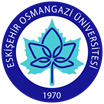 T.C. ESKİŞEHİR OSMANGAZİ ÜNİVERSİTESİ FEN BİLİMLERİ ENSTİTÜSÜ FİZİK ANABİLİM DALI LİSANSÜSTÜ ÖĞRENCİLERİ İÇİN DANIŞMAN TERCİH FORMUÖğrenci Bilgileri2.   Danışman Tercihi*,***Danışman tercih sırasının önemi yoktur.**Lisansüstü öğrenci talep eden öğretim üyeleri listesinden en az üç danışman tercihinde bulunulması zorunludur. Başvuru yapılan Bilim Dalında yeterli öğretim üyesi bulunmaması durumunda farklı bilim dalından öğretim üyeleri tercih edilebilir.***Bu formun 09 Eylül 2022 Cuma gününe kadar öğrenci tarafından doldurulup imzalandıktan sonra Fizik Bölüm Sekreterliğine şahsen teslim ya da gkurkcuo@ogu.edu.tr adresine mail yoluyla iletilmesi gerekmektedir.   Tarih:     İmza	2022-2023 Güz Dönemi Lisansüstü öğrenci talep eden öğretim üyeleriAdı Soyadı :NumarasıBilim Dalı Atom ve Molekül Fiziği   Genel Fizik   Katıhal Fiziği  Nükleer Fizik    Yüksek Enerji ve Plazma Fiziği   Öğretim Yılı/DönemiProgramYL                               DR SıraÖğretim ÜyesiTercih Gerekçesi1.2.3.BİLİM DALLARIÖĞRETİM ÜYELERİATOM VE MOLEKÜL FİZİĞİProf. Dr. Güneş S. KÜRKÇÜOĞLUATOM VE MOLEKÜL FİZİĞİProf. Dr. Erol TAŞALATOM VE MOLEKÜL FİZİĞİDoç. Dr. Sertaç EROĞLUGENEL FİZİKProf. Dr. Gökhan SAVAROĞLUGENEL FİZİKDoç. Dr. Sadiye ÇETİNKAYA ÇOLAKGENEL FİZİKDoç. Dr. Gökhan KILIÇGENEL FİZİKDr. Öğr. Üyesi Ali ÇetinGENEL FİZİKDr. Öğr. Üyesi Sema KURTARANKATIHAL FİZİĞİProf. Dr. Ferhunde ATAYKATIHAL FİZİĞİDoç. Dr. Mustafa AKARSUKATIHAL FİZİĞİDoç. Dr. Şadan KORKMAZKATIHAL FİZİĞİDr. Öğr. Üyesi Derya PEKERNÜKLEER FİZİKProf. Dr. Güneş S. KÜRKÇÜOĞLUYÜKSEK ENERJİ VE PLAZMA FİZİĞİProf. Dr. Tamer AKANYÜKSEK ENERJİ VE PLAZMA FİZİĞİProf. Dr. Suat PAT